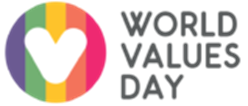 Values Guide for SchoolsWhat matters most to you as a school?World Values Day – 20th October 2022www.worldvaluesday.com #WorldValuesDay1.  What are Values?
Values are the things that are important to us, the foundation of our lives. Values are immensely powerful! They motivate us, drive our behaviour, ignite passion in our hearts, and explain why we do the things we do and feel the way we feel. Values are the heart of all communities, including schools. They are a shorthand way of describing our collective motivations. They connect us – they are the glue that binds the school community together. They define its culture, the way it behaves and how it shows itself to the rest of the world. They guide the whole community, and keep it focused and on track.  Our values show us the way.Above all, they support and sustain the collective wellbeing of the school community and all the staff, pupils, and families who are part of it. They can also provide a beacon of positive values for the local communities around it.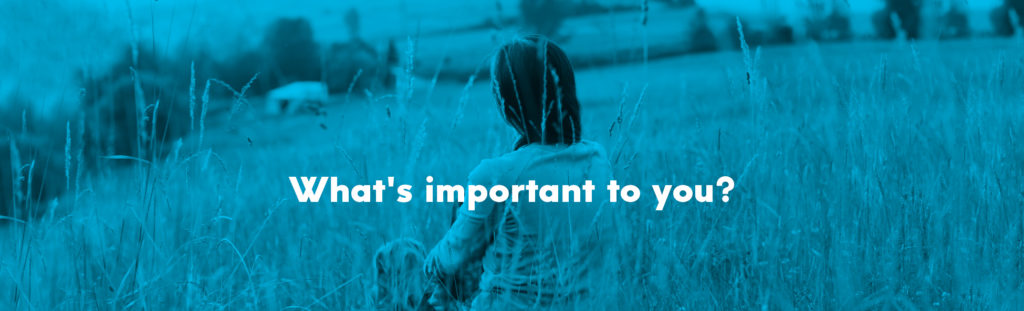 2. Why are Values so important for schools?The activities of every school community will inevitably be based on certain values. But often those values are not held completely consciously and are often taken for granted and forgotten about. If any community is not clear about what values hold them together and motivate them, it will not thrive. There will be lack of cohesion, lack of direction, and lack of energy.  The school will struggle to attract and retain members (staff and pupils), make good decisions, and agree effective priorities and goals.  School communities who don’t consistently practise their values will be less able to stand the stresses and strains that affect any group of individuals who spend a lot of time with each other. Whether it’s tackling external problems or internal disputes, or planning ahead, or getting things done - everything is more difficult without shared values to rely upon. Individual members of the school community – pupils, teachers, governors, parents and administrators – whose personal values are not in alignment with their experience at school, are likely to suffer from anxiety and stress, affecting their motivation, productivity, and mental health.  
School communities that are clear about their values, where those values are aligned with their members’ values, and where people make a consistent effort to practise those values, will tend to produce a culture which is collaborative and resilient and where members are well-motivated, happy and productive.  3. Can Values really change the world? We can all sometimes forget our values or just ignore them – often when we need them most. Then we find ourselves somewhere we really don’t want to be. This is as true for communities as it is for individuals.  The impact of the Covid-19 epidemic upon school communities has been profound, prompting dramatic changes of all kinds. As people worked together in new and creative ways to help their school communities navigate the crisis, schools realised how reliant they are on values like trust, teamwork, and adaptability. What can we learn from this?  How can we hold on to those positive changes? One way to do this would be to take a fresh look at our school values. Are they still the most important ones for the school?  And are they really being lived to the full in daily behaviour across our whole community, or do we need to spend time consciously reconnecting with them?There’s a wider impact when individuals and communities forget their values, a negative ripple effect. If those values are not lived to the full in our lives, at home, at work and elsewhere, then our communities won’t live those values either and our individual and collective wellbeing will suffer. If our communities don’t reflect our values, then the wider world won’t reflect them either and its wellbeing will suffer too.  We will lose our cohesion and connection to each other. So if we want to change for the better our own lives, our school and the communities around the school, ultimately changing the world itself, then we have to change the behaviours that currently create the problems in our world. And the only way to do that is for all of us to live our values to the full every day in everything we do. 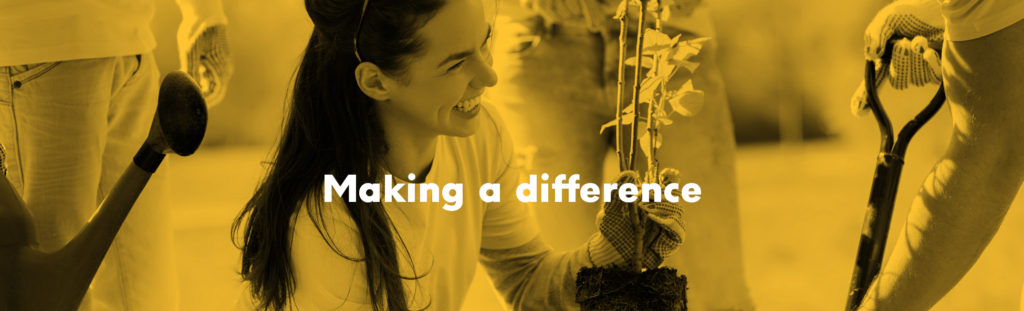 4. Our school doesn’t have official Values. How do we go about identifying them? Here is one way to find your values and decide which are the most important ones that you would like to see in your school (not necessarily be the same ones that you see there now). Try to get as many of the school’s staff as possible take part in this exercise. You could also consider involving at least some puplis, governors and parents too, if practicable. Each person taking part in the exercise should have a copy of the list on the next page and follow these simple instructions.Reflect first about the activities you all normally take part in, what it looks like when it goes well and what it looks like when it sometimes doesn’t go so well.  Then look down the list and tick the box opposite the 10 words in the following table that best describe the values that you consider need to be reflected in your school to support its success.   Once you have selected 10, then you should next reduce these to your top 5. This two-step process will help you to appreciate how some values may be more essential to you than others. Then put the 5 values in order of importance from 1 to 5, with 1 being the value which is most important to you. Collect the lists from everyone and by adding up the number of times a value is included in participants’ “Top 5”, you will discover the overall top 5 values that have been voted as being the most important values for the school. School Values
* If a value is important to you and it is not on the list, add it here.Our most important values: 1…………………………………..                                                  2…………………………………….                                                  3…………………………………….                                                  4…………………………………….                                                  5……………………………………..This way of identifying the school’s core values should ensure that the school’s values are aligned with those of its members, and that the members “buy into” the values of the school and really take them to heart.5. Now put those values into action!Values are for acting on!  This year World Values Day the focus is on using our values to build stronger communities, thus enhancing our own wellbeing and the wellbeing of those around us.  It is about all of us helping each other to live more fulfilled and meaningful lives.The Covid-19 pandemic brought home to us our need for connection, reminding us of our common humanity which makes connecting compassionately and meaningfully with others so essential for us all. Many schools responded to the crisis with inspiring initiatives that helped their local communities and the wider society in which they operated. Here is how your school might go about putting its values into action and helping the communities around it to become stronger and healthier.  The process could involve two steps: Staff session. Try your best to involve not just staff in this initial discussion but also, if you can, some pupils, governors and parents, so that the whole school community is involved from the outset.  Identify one of your school values that you all feel needs extra attention, maybe one that has come to prominence during the Covid epidemic. Discuss how you can go about putting it more completely into action in a way that would get everyone at the school involved and would benefit and strengthen your school community, and also if possible the local communities around the school.  You will need to devise a simple and practical plan of action to do this (you will see some ideas for putting your chosen value into action on the next page).You might consider using our Values Challenge for Schools to help you do this. It is a ready-to-use workshop which will help you to look at one of your school values and decide how you can put it into action more effectively across the whole school community.  It is just one hour long, is simple to run, and we have had great feedback on it in previous years from all kinds of organisations, big and small. To get the Values Challenge for Schools free resource pack including a Facilitator Manual and set of slides to use in the session, go to this page of the World Values Day website and click the Take the Challenge button at the bottom of the page. Involve the pupils. Whether or not you decide to use the Values Challenge, the next step will be to involve all the pupils, staff and, wherever possible members of the wider school community in putting the value into action. Or pupils can be asked to come up with their own ideas for putting that value into practice – something challenging, creative, fun, something that can make a difference.  Maybe give some sort of recognition for the best/most effective suggestions. After World Values Day is over the pupils can be asked to think about which actions worked the best, and why, and then that action can be repeated and become a way that the school regularly supports and interacts with its local community. Here are some ideas that could be used to prompt both staff and pupils: Starting the discussion – you could kick-start discussion among the students by delivering an assembly around a particular value (the one chosen by the staff maybe). You could give examples about how they could put the value into action – for instance if the value is Environmental Awareness, Teamwork, Responsibility, or Respect (for the environment) the suggestion could involve picking up rubbish around the school or in a local litter black spot. You could adopt a local monument and keep it clean. You might also agree a plan to reduce their own use of single-use plastics at school and outside school. You could hold a Values Day/ Values Week where staff and pupils discuss values (this can be incorporated with planned autumn term topics) including how they can put them into action in school, at home and in the community. If the value is Creativity, or Making a Difference or similar, you might like to support the local community (assuming Covid restrictions are no longer a problem) by organising a “Values Fair” at the school with students and parents/carers bringing in cakes, biscuits and other prepared or fresh food and produce to be sold in aid of a local charity (or given to a local foodbank), and arrange some fun activities with a values theme.Or if the value is Caring or Creativity you could suggest connecting with the residents of a local retirement home by visiting and chatting with them, or doing songs or skits, or read them poems and short stories. After their isolation during the epidemic, the residents would love that! You could also invite members of the community, grandparents, community police, health visitors, local shopkeepers etc in to share their favourite childhood stories or to read a story from the class library with younger pupils. The pupils then engage in conversations with them, helping to bridge the generational gap and build trust, empathy and intergenerational respect and connection within the community.Or the visitors might share some of the games which they played when they were children - games such as skipping games, hop scotch, and other games that are no longer are seen in playground. Indoor games such as chess, pick up sticks etc can also work well. This could easily fit into interdisciplinary and cross curricular learning and take place over a number of weeks ahead of World Values Day. For older pupils the intergenerational activity might take the form of discussions about how schools or the local communities have changed over the years, perhaps held during a coffee morning. Get everyone to come up with their own ideas.6. Then please share what you have donePlease then share what you have done with us and with the world on social media, telling us about the value you chose, what action you decided to take, and how the action went by posting on our Facebook, Twitter, Linkedin, YouTube or Instagram using #WorldValuesDay and @ValuesDay or by emailing us at info@worldvaluesday.com  Remember not to publish any photographs or personal information about children without receiving the appropriate parental permissions.   Use words, photos, video clips. Whatever works best.Find us on Facebook www.facebook.com/ValuesDay Find us on Twitter www.twitter.com/ValuesDay Find us on Instagram www.instagram.com/valuesday/ Find us on YouTube http://bit.ly/2uANxYpTo help you do this you can download the ‘We Value’ template at  https://www.worldvaluesday.com/value-templates-download/, fill in your chosen value and the action taken, and then use it in a group selfie.  Share what you’ve done with the world!Let’s do this together!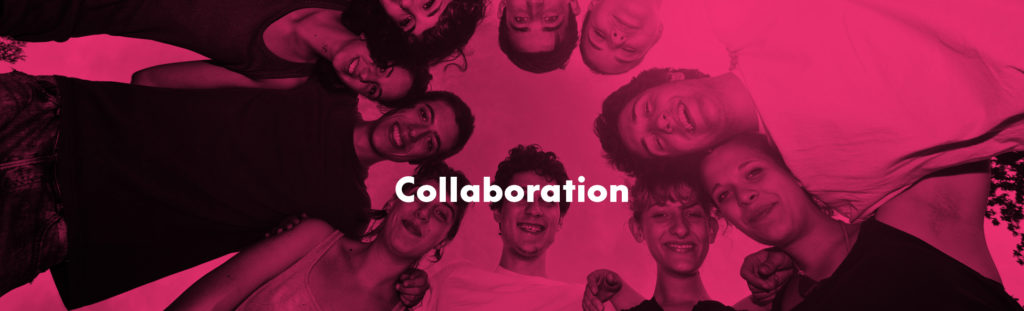 Get involved!#WorldValuesDaywww.worldvaluesday.com www.facebook.com/ValuesDay www.twitter.com/ValuesDay www.instagram.com/valuesday/ YouTube http://bit.ly/2uANxYpacceptancecreativityinitiativerespectaccessibilitydependabilityinnovationresponsibilityaccountabilitydemocracyintegrityrewardachievementdevelopmentsafetyadaptabilitydiversityjusticesecurityappreciationefficiencykindnesssense of purposeauthenticityempowermentleadershipserviceawarenessenthusiasmlearningsimplicitybeautyenvironmental awarenesslisteningsocial responsibilitycalmnessequalityloyaltysuccesscautionethicsmaking a differencesupportcaringexcellenceopennessteamworkcelebrationfairnessordertrustchallengefinancial stabilitypartnershiptruthcleanlinessforgivenesspatiencevarietycoaching/mentoringfreedomperseverancewellbeingcollaborationfunpositivity willingnesscommitmentgrowthpridewisdomcommunity involvementharmonyproductivitywillingnesscompetencehelpfulnessprofessionalismadd here*continuous improvementinclusivityqualityadd here*contribution to societyindependencerecognitionadd here*cooperationsharingreliabilityadd here*